О проекте закона Приднестровской Молдавской Республики «О внесении дополнения в Закон Приднестровской Молдавской Республики «О республиканском бюджете на 2021 год»В соответствии со статьей 72 Конституции Приднестровской Молдавской Республики, в режиме законодательной необходимости, со сроком рассмотрения 
до 4 ноября 2021 года:1. Направить проект закона Приднестровской Молдавской Республики 
«О внесении дополнения в Закон Приднестровской Молдавской Республики 
«О республиканском бюджете на 2021 год» на рассмотрение в Верховный Совет Приднестровской Молдавской Республики (прилагается).2. Назначить официальными представителями Президента Приднестровской Молдавской Республики при рассмотрении данного законопроекта в Верховном Совете Приднестровской Молдавской Республики первого заместителя Председателя Правительства Приднестровской Молдавской Республики – министра финансов Приднестровской Молдавской Республики Кирову Т.П., заместителя Председателя Правительства Приднестровской Молдавской Республики – министра экономического развития Приднестровской Молдавской Республики Оболоника С.А., заместителя министра – директора Государственной налоговой службы Министерства финансов Приднестровской Молдавской Республики Кошелева Е.С., начальника Департамента имущественных отношений Министерства экономического развития Приднестровской Молдавской Республики Калина В.И.ПРЕЗИДЕНТ                                                                                               В.КРАСНОСЕЛЬСКИЙг. Тирасполь  25 октября 2021 г.   № 346рпПРИЛОЖЕНИЕк Распоряжению ПрезидентаПриднестровской МолдавскойРеспубликиот 25 октября 2021 года № 346рпПроектЗАКОНПРИДНЕСТРОВСКОЙ МОЛДАВСКОЙ РЕСПУБЛИКИО внесении дополнения в Закон Приднестровской Молдавской Республики«О республиканском бюджете на 2021 год»Статья 1. Внести в Закон Приднестровской Молдавской Республики 
от 30 декабря 2020 года № 246-З-VII «О республиканском бюджете на 2021 год» (САЗ 21-1,1) с изменениями и дополнениями, внесенными законами Приднестровской Молдавской Республики от 1 февраля 2021 года № 3-ЗИД-VII (САЗ 21-5); от 25 февраля 2021 года № 17-ЗИ-VII (САЗ 21-8); от 25 марта 2021 года № 51-ЗИД-VII (САЗ 21-12); от 30 марта 2021 года № 54-ЗД-VII (САЗ 21-13); от 22 апреля 2021 года № 72-ЗИ-VII (САЗ 21-16); от 30 апреля 2021 года 
№ 84-ЗИД-VII (САЗ 21-17); от 17 мая 2021 года № 94-ЗИД-VII (САЗ 21-20); 
от 31 мая 2021 года № 108-ЗИД-VII (САЗ 21-22); от 4 июня 2021 года 
№ 110-ЗИД-VII (САЗ 21-22); от 5 июля 2021 года № 145-ЗИД-VII (САЗ 21-27); 
от 16 июля 2021 года № 156-ЗД-VII (САЗ 21-28); от 16 июля 2021 года 
№ 159-ЗИД-VII (САЗ 21-28); от 16 июля 2021 года № 166-ЗИ-VII (САЗ 21-28); 
от 19 июля 2021 года № 168-ЗИД-VII (САЗ 21-29); от 27 июля 2021 года 
№ 195-ЗИ-VII (САЗ 21-30); от 28 июля 2021 года № 209-ЗИД-VII (САЗ 21-30); 
от 13 сентября 2021 года № 216-ЗИД-VII (САЗ 21-37); от 20 сентября 2021 года 
№ 218-ЗИД-VII (САЗ 21-38); от 6 октября 2021 года № 238-ЗИД-VII (САЗ 21-40), следующее дополнение. Статью 40 дополнить частью четвертой следующего содержания:«Во изменение норм Гражданского кодекса Приднестровской Молдавской Республики, Закона Приднестровской Молдавской Республики «О несостоятельности (банкротстве)», Закона Приднестровской Молдавской Республики «Об основах налоговой системы в Приднестровской Молдавской Республике» осуществить передачу объекта недвижимости в виде "здание доборн. цеха линолеумн. ЦТП – 779,3 кв. м и объект благоустройства в виде площадки (замощения) площадью 1 020 кв. м, расположенные по адресу: г. Бендеры, ул. Индустриальная, 16«а»", находящегося на балансе ОАО «СК «Бендерыстрой», в государственную собственность без проведения открытых торгов, в том числе в виде публичного предложения, в счет погашения задолженности ОАО «СК «Бендерыстрой» перед республиканским бюджетом путем списания задолженности без отражения сумм списанных платежей в доходах соответствующих бюджетов».Статья 2. Настоящий Закон вступает в силу со дня, следующего за днем официального опубликования.ПОЯСНИТЕЛЬНАЯ ЗАПИСКАк проекту закона Приднестровской Молдавской Республики«О внесении дополнения в Закон Приднестровской Молдавской Республики«О республиканском бюджете на 2021 год»а) разработка данного законопроекта обусловлена необходимостью установления отдельного порядка передачи объекта недвижимости в виде "здание доборн. цеха линолеумн. ЦТП – 779,3 кв. м и объект благоустройства в виде площадки (замощения) площадью 1 020 кв. м, расположенные по адресу: 
г. Бендеры, ул. Индустриальная, 16«а»" (далее – объект недвижимости), находящегося на балансе ОАО «СК «Бендерыстрой» (признанного несостоятельным (банкротом)), в государственную собственность в счет погашения задолженности ОАО «СК «Бендерыстрой» перед республиканским бюджетом. Указанный объект недвижимости планируется к передаче ОО «Центр помощи животным» для размещения приюта для животных. Однако, в связи с тем, что собственник объекта недвижимости признан несостоятельным (банкротом), объект недвижимости может быть приобретен ОО «Центр помощи животным» 
в порядке, предусмотренном статьей 136 Закона Приднестровской Молдавской Республики от 19 июня 2006 года № 48-З-IV «О несостоятельности (банкротстве)», – при реализации имущества ОАО «СК «Бендерыстрой» путем проведения открытых торгов, в том числе и путем публичного предложения. В свою очередь, у ОАО «СК «Бендерыстрой» имеется задолженность 
по налогам перед республиканским бюджетом, которая должна быть погашена 
за счет реализованного имущества организации. Статьей 67 Гражданского кодекса Приднестровской Молдавской Республики, а также статьей 130 Закона Приднестровской Молдавской Республики от 19 июня 2006 года № 48-З-IV 
«О несостоятельности (банкротстве)» установлена очередность удовлетворения требований кредиторов при ликвидации юридического лица, исходя из которой задолженность ОАО «СК «Бендерыстрой» по обязательным платежам 
в республиканский бюджет должна погашаться в четвертую очередь, денежными средствами.В соответствии с пунктом 2 статьи 67 Гражданского кодекса Приднестровской Молдавской Республики, при ликвидации юридического лица требования кредиторов каждой очереди удовлетворяются после полного удовлетворения требований предыдущей очереди.В настоящее время законодательными актами Приднестровской Молдавской Республики не установлены исключения из вышеназванных правил об очередности удовлетворения требований кредиторов и порядка отчуждения имущества организаций, признанных несостоятельными (банкротами), что не позволяет осуществить передачу объекта недвижимости в государственную собственность в счет погашения задолженности ОАО «СК «Бендерыстрой» перед республиканским бюджетом путем списания задолженности без отражения сумм списанных платежей в доходах соответствующих бюджетов.Учитывая вышеизложенное, представленным законопроектом предлагается установить в Законе Приднестровской Молдавской Республики от 30 декабря 2020 года № 246-З-VII «О республиканском бюджете на 2021 год» норму, позволяющую во изменение положений Гражданского кодекса Приднестровской Молдавской Республики, Закона Приднестровской Молдавской Республики от 19 июля 2000 года № 321-ЗИД «Об основах налоговой системы в Приднестровской Молдавской Республике», Закона Приднестровской Молдавской Республики от 19 июня 2006 года № 48-З-IV «О несостоятельности (банкротстве)» осуществить передачу объекта недвижимости в государственную собственность без проведения открытых торгов, в том числе и путем публичного предложения, в счет погашения задолженности ОАО «СК «Бендерыстрой» перед республиканским бюджетом путем списания задолженности без отражения сумм списанных платежей в доходах соответствующих бюджетов для обеспечения возможности передачи данного объекта недвижимости в пользование ОО «Центр помощи животным»;  б) в данной сфере правового регулирования действуют Конституция Приднестровской Молдавской Республики, Гражданский кодекс Приднестровской Молдавской Республики, Закон Приднестровской Молдавской Республики от 19 июня 2006 года № 48-З-IV «О несостоятельности (банкротстве)» (САЗ 06-26), Закон Приднестровской Молдавской Республики от 19 июля 2000 года № 321-ЗИД «Об основах налоговой системы в Приднестровской Молдавской Республике» (СЗМР 00-3), Закон Приднестровской Молдавской Республики от 30 декабря 2020 года № 246-З-VII «О республиканском бюджете на 2021 год» (САЗ 21-1,1);в) принятие данного законопроекта не требует внесения изменений 
и дополнений в иные законодательные акты;г) для реализации данного законопроекта потребуется принятие распоряжения Правительства Приднестровской Молдавской Республики 
о принятии объекта недвижимости в государственную собственность на баланс Министерства экономического развития Приднестровской Молдавской Республики; д) реализация данного законопроекта не потребует дополнительных материальных затрат.СРАВНИТЕЛЬНАЯ ТАБЛИЦА к проекту закона Приднестровской Молдавской Республики 
«О внесении дополнения в закон Приднестровской Молдавской Республики 
«О республиканском бюджете на 2021 год»РЕПУБЛИКА МОЛДОВЕНЯСКЭНИСТРЯНЭ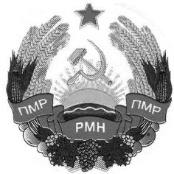 ПРИДНІСТРОВСЬКА МОЛДАВСЬКА. РЕСПУБЛІКА..ПРИДНЕСТРОВСКАЯ МОЛДАВСКАЯ.РЕСПУБЛИКА..ПРИДНЕСТРОВСКАЯ МОЛДАВСКАЯ.РЕСПУБЛИКА..ПРИДНЕСТРОВСКАЯ МОЛДАВСКАЯ.РЕСПУБЛИКА.===============================================================================.ПРЕЗИДЕНТ.РАСПОРЯЖЕНИЕ.===============================================================================.ПРЕЗИДЕНТ.РАСПОРЯЖЕНИЕ.===============================================================================.ПРЕЗИДЕНТ.РАСПОРЯЖЕНИЕ.Действующая редакцияПредлагаемая редакцияСтатья 40.…Статья 40. …Во изменение норм Гражданского кодекса Приднестровской Молдавской Республики, Закона Приднестровской Молдавской Республики «О несостоятельности (банкротстве)», Закона Приднестровской Молдавской Республики «Об основах налоговой системы 
в Приднестровской Молдавской Республике» осуществить передачу объекта недвижимости в виде "здание доборн. цеха линолеумн. ЦТП – 779,3 кв. м и объект благоустройства в виде площадки (замощения) площадью 1 020 кв. м, расположенные по адресу: г. Бендеры, ул. Индустриальная, 16«а»", находящегося на балансе ОАО «СК «Бендерыстрой», 
в государственную собственность без проведения открытых торгов, в том числе в виде публичного предложения, в счет погашения задолженности ОАО «СК «Бендерыстрой» перед республиканским бюджетом путем списания задолженности без отражения сумм списанных платежей в доходах соответствующих бюджетов.